 Victory Early Learning Academy 2018 SUMMER CAMP REGISTRATION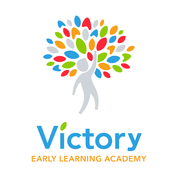 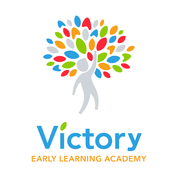 Child’s Name: ________________________________	 Date of Birth: ____________________Parent’s Name: __________________ Phone: ________________ E-mail:_____________________Address: _________________________________________________________________________Grade Completed in June 2018 _____________    Please check one:_____   ENTERING 1ST GRADE – ENTERING 3RD GRADE _____   ENTERING 4TH GRADE-  ENTERING 5TH GRADECamp Hours: 9:00am-3:00pm Extended care is available (operating hours are 7:00am-5:30pm). Tentative Weekly Schedule: Please select ALL sessions you would like to register for (2 week minimum):				____Session 1: June 11th-June 22nd  “Aloha Summer!” 			____Session 2: July 25th -July 6th (closed 7/4) “Holiday Mash Up”		____Session 3: July 9th- July 20th “Ship Wrecked” (Includes week of Victory Church’s VBX)____ Session 4: July 23rd -August 3rd  “Around the World”____Session 5 August 6th- August 17th  “Camp Color Wars”Please indicate days/time needed:  __M   __T   __W   __Th   __F      Arrival: ____   Departure: ____3 days or less is $165/week. 4 or 5 days is $220/week.      I am paying: ______/weekFor multiple children: The first child will be at the full price, additional children receive a 5% discount.Weekly Tuition Includes: tuition, transportation, summer enrichment, all field trips & in-house programs and snacks. Tuition is charged for each day & week indicated on the Contractual Agreement. No vacation, sick, or holiday credit is awarded during this contract.Due upon registration: $50 Non-refundable Registration Fee per childPlease return registration form and payment form by Friday, May 25th.www.victoryearlylearning.com 					        missy@getvictory.net				